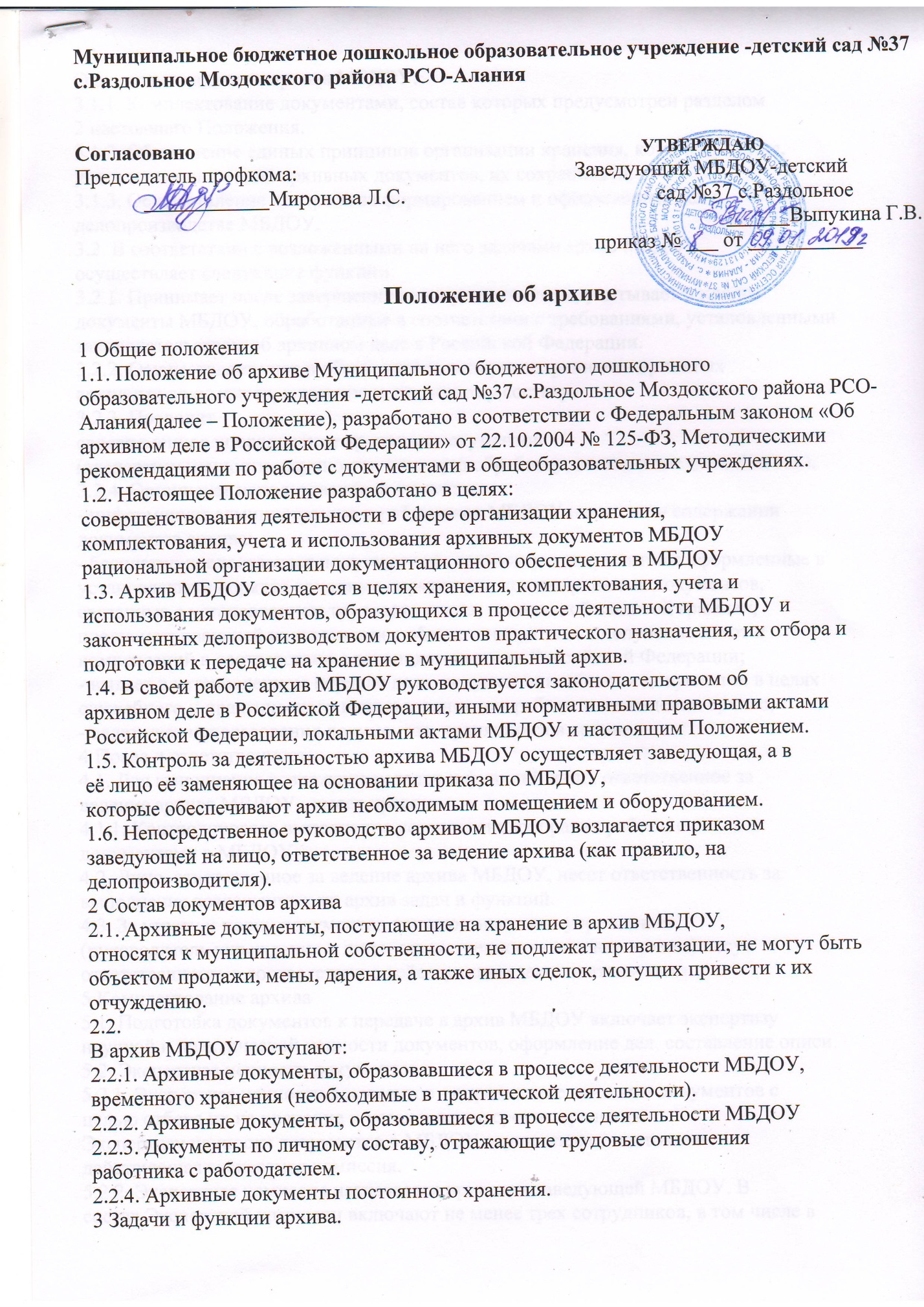 3.1.Основными задачами архива МБДОУ:3.1.1. Комплектование документами, состав которых предусмотрен разделом2 настоящего Положения.3.1.2. Обеспечение единых принципов организации хранения, комплектования,учета и использование архивных документов, их сохранности.3.1.3. Осуществление контроля за формированием и оформлением дел вделопроизводстве МБДОУ.3.2. В соответствии с возложенными на него задачами архив МБДОУосуществляет следующие функции:3.2.1. Принимает после завершения делопроизводством, учитывает и хранитдокументы МБДОУ, обработанные в соответствии с требованиями, установленнымизаконодательством об архивном деле в Российской Федерации.3.2.2. Осуществляет учет и обеспечивает полную сохранность принятыхархивных документов, в том числе по личному составу.3.2.3. Проводитсвоевременное упорядочение архивных документов(экспертизу ценности, научно-техническую обработку, составление описей и т.д.).3.2.4. Организует использование документов:- информирует администрацию и работников МБДОУ о составе и содержаниидокументов архива;- бесплатно предоставляет пользователям архивными документами оформленные вустановленном порядке архивные справки или копии архивных документов,связанные с установлением трудового стажа, социальной защитой граждан,предусматривающей их пенсионное обеспечение, а также получение льгот икомпенсаций в соответствии с законодательством Российской Федерации;- выдает в установленном порядке дела, документы или копии документов в целяхслужебного и практического использования для работы в помещении архива;- ведет учет использования документов, хранящихся в архиве.4 Права и ответственность4.1. Для выполнения возложенных задач и функций лицо, ответственное заведение архива МБДОУ , имеет право:4.1.1. Контролировать выполнение установленных правил работы сдокументами в МБДОУ.4.2. Лицо, ответственное за ведение архива МБДОУ, несет ответственность завыполнение возложенных на архив задач и функций.4.3. За утрату и порчу документов должностные лица учреждения(руководитель учреждения и лицо, ответственное за ведение архива) несутответственность в соответствии с действующим законодательством.5 Комплектование архива5.1. Подготовка документов к передаче в архив МБДОУ включает экспертизунаучной и практической ценности документов, оформление дел, составление описи.5.2. Экспертиза ценности документов.5.2.1. Экспертиза ценности документов - определение ценности документов сцелью отбора их на хранение и установление сроков хранения.Экспертизу ценности документов в МБДОУ осуществляет постояннодействующая экспертная комиссия.5.2.2. Экспертная комиссия назначается приказом заведующей МБДОУ. Всостав Экспертной комиссии включают не менее трех сотрудников, в том числе вобязательном порядке лицо, ответственное за ведение архива МБДОУ.Экспертная комиссия на заседаниях рассматривает: номенклатуру дел МБДОУ№37, описи дел постоянного хранения и по личному составу, акты на документы,выделяемые к уничтожению.5.3. Оформление дел.5.3.1. Дела постоянного хранения подшиваются в твердую обложку суровыминитками. Листы нумеруются в правом верхнем углу простым карандашом. Количестволистов в каждом деле не должно превышать 250 В конце дела на отдельном листесоставляется заверительная надпись.5.3.2. На обложке дел постоянного хранения должны быть проставленыследующие реквизиты: наименование образовательного учреждения, номер (индекс)дела по номенклатуре, заголовок дела, количество листов, срок хранения или отметка«хранить постоянно», номер фонда, описи, дела.5.3.3. По окончании делопроизводственного года в оформленные обложки делпостоянного хранения вносятся необходимые уточнения: в заголовки дел, содержащихраспорядительные документы (приказы, протоколы), вносятся номера; если дело сперепиской состоит из нескольких томов, в каждом томе указывается корреспондент,автор, территория, другие данные. В каждом томе указывается дата (число, месяц, год)начала и окончания данного тома. Точные даты проставляются на обложках длябыстрого поиска документов в последующем; из заверительной надписи на обложкудела выносится количество листов в деле.5.3.4. Надписи на обложках дел постоянного и долговременного храненияследует производить четко, светостойкими чернилами.5.3.5. Для учета количества листов в деле и фиксации особенностей ихнумерации на отдельном листе составляется заверительная надпись.В заверительной надписи указывается количество листов (цифрами ипрописью) в деле. Заверительная надпись подписывается составителем с указаниемего должности и даты составления.5.3.6. Внутренняя опись составляется к делам постоянного и долговременного(свыше 10 лет) срока хранения,  сформированным по разновидностям документов,заголовки которых не раскрывают конкретное содержание документов (особо ценные,личные дела и др.).5.3.7. Дела временного хранения оформляются упрощенно:они не подшиваются, листы в них не нумеруются, уточнение на обложках непроизводится, описи на дела не составляются, учет ведется по номенклатуре дел.5.4. Описание документов постоянного срока хранения.5.4.1. Описи составляются раздельно на дела постоянного хранения поосновной деятельности и на дела по личному составу.5.4.3. Описи составляются делопроизводителем.5.4.4. Опись ведется в единой валовой нумерации в течение нескольких лет .5.4.5. На дела с истекшим сроком хранения составляется акт об уничтожении.